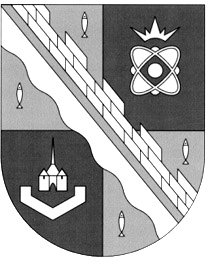 администрация МУНИЦИПАЛЬНОГО ОБРАЗОВАНИЯ                                        СОСНОВОБОРСКИЙ ГОРОДСКОЙ ОКРУГ  ЛЕНИНГРАДСКОЙ ОБЛАСТИКОМИТЕТ ФИНАНСОВРАСПОРЯЖЕНИЕ   от  06.08.2018  N  14-рОб утверждении типовых форм соглашений о предоставлении из бюджета Сосновоборского городского округа муниципальному бюджетному или автономному учреждению субсидии на финансовое обеспечение выполнения муниципального задания на оказание муниципальных услуг           В соответствии с абзацем седьмым пункта 1 статьи 78.1 Бюджетного кодекса Российской Федерации:1.Утвердить прилагаемую Типовую форму соглашения о предоставлении субсидии из бюджета Сосновоборского городского округа муниципальному бюджетному или автономному учреждению на финансовое обеспечение выполнения муниципального задания на оказание муниципальных услуг (выполнение работ) (далее - Типовая форма, соглашение).2. Установить, что соглашения о предоставлении из бюджета Сосновоборского городского округа муниципальному бюджетному или автономному учреждению субсидии на финансовое обеспечение выполнения муниципального задания на оказание государственных услуг (выполнение работ) формируются в соответствии с Типовой формой.3. Отменить распоряжение комитета финансов Сосновоборского городского округа от 22.04.2011. № 15-р «Об утверждении типовой формы Соглашения о порядке и условиях предоставления субсидии на возмещение нормативных затрат, связанных с оказанием бюджетным учреждением в соответствии с муниципальным заданием муниципальных услуг (выполнением работ)» с момента подписания настоящего распоряжения.3. Настоящее распоряжение вступает в силу с момента подписания.        4.Заместителю председателя комитета финансов, начальнику бюджетного отдела Поповой Т.Р.  довести данное распоряжение до главных распорядителей бюджетных средств, а также до отраслевых (функциональных) подразделений администрации.        5.Контроль исполнения настоящего распоряжения оставляю за собой.Заместитель главы администрации,	председатель комитета финансов				                            О.Г. КозловскаяИсп.Т.Р.Попова тел. 24352Утвержденараспоряжением комитета финансовСосновоборского городского округаот  06.08.2018. № 14-рТиповая форма соглашенияо предоставлении из бюджета Сосновоборского городского округа муниципальному бюджетному или автономному учреждению субсидии на финансовое обеспечение выполнения муниципального задания на оказание муниципальных услуг(выполнение работ)            г. __________________________________________________                       (место заключения соглашения)"__" ________________ 20__ г.                 N ___________________________(дата заключения соглашения)                        (номер соглашения)    ______________________________________________________________________,    (наименование отраслевого (функционального) подразделения администрации Сосновоборского городского округа, в том числе с правами юридического лица, осуществляющего функции и полномочия учредителя в отношении муниципального бюджетного или автономного учреждения)которому(ой)  как  получателю средств местного бюджета  доведены лимиты бюджетных  обязательств на предоставление субсидий в соответствии с абзацем седьмым  пункта  1  статьи  78.1  Бюджетного  кодекса  Российской  Федераци, именуемый     в    дальнейшем      "Учредитель",    в      лице___________________________________________________________________________              (наименование должности руководителя Учредителя                       или уполномоченного им лица)____________________________________________________, действующего(ей)(фамилия, имя, отчество (при наличии) руководителя Учредителя               или уполномоченного им лица)на основании __________________________________________________________,                 (реквизиты учредительного документа (положения), доверенности, приказа или иного  документа, удостоверяющего полномочия)с одной стороны и ________________________________________________________,                  (наименование муниципального бюджетного или автономного                                         учреждения)именуемое  в дальнейшем "Учреждение",в лице___________________________________________________________________________              (наименование должности руководителя Учреждения                       или уполномоченного им лица)_____________________________________________________________, действующего     (фамилия, имя, отчество (при наличии) руководителя           Учреждения или уполномоченного им лица)на основании _____________________________________________________________,                 (устав Учреждения или иной уполномочивающий документ)с другой стороны, далее именуемые "Стороны",  в  соответствии  с  Бюджетным кодексом   Российской   Федерации,  Положением  о формировании  муниципального  задания  на  оказание муниципальных услуг (выполнение  работ)  в  отношении  муниципальных учреждений и финансовом  обеспечении  выполнения  муниципального задания, утвержденным постановлением  администрации Сосновоборского городского округа от 23.12.2015 № 3253 (с изменениями) "О порядке формирования муниципального задания на оказание муниципальных услуг (выполнение работ) в отношении муниципальных учреждений и финансового обеспечения выполнения муниципального задания" (далее  -  Положение),  заключили  настоящее Соглашение о нижеследующем.I. Предмет Соглашения1.1. Предметом настоящего Соглашения является предоставление Учреждению из местного бюджета в 20__ году/20__ - 20__ годах <1> субсидии на финансовое обеспечение выполнения муниципального задания на оказание муниципальных услуг (выполнение работ) N ________ от "__" _________ 20__ года (далее - Субсидия, муниципальное задание).--------------------------------<1> Указывается в соответствии со сроком утверждения решения о бюджете Сосновоборского городского округа.II. Порядок, условия предоставления Субсидии и финансовоеобеспечение выполнения муниципального задания2.1. Субсидия предоставляется Учреждению на оказание муниципальных услуг (выполнение работ), установленных в муниципальном задании.2.2. Субсидия предоставляется в пределах лимитов бюджетных обязательств, доведенных Учредителю как получателю средств местного бюджета по кодам классификации расходов бюджетов Российской Федерации (далее - коды БК), в следующем размере <1>:--------------------------------<1> Если Субсидия предоставляется по нескольким кодам БК, то указываются последовательно год предоставления Субсидии, соответствующие коды БК, а также суммы Субсидии, предоставляемые по таким кодам БК.    в 20__ году ________ (__________________) рублей - по коду БК ________;                           (сумма прописью)                       (код БК)    в 20__ году ________ (__________________) рублей - по коду БК ________;                           (сумма прописью)                       (код БК)    в 20__ году ________ (__________________) рублей - по коду БК ________.                           (сумма прописью)                       (код БК)2.3. Размер Субсидии рассчитывается в соответствии с показателями муниципального задания на основании нормативных затрат на оказание муниципальных услуг с применением базовых нормативов затрат и корректирующих коэффициентов к базовым нормативам затрат и нормативных затрат на выполнение работ <1>, определенных в соответствии с Положением.--------------------------------<1> При расчете размера Субсидии по решению Учредителя вместо нормативных затрат на выполнение работ могут использоваться затраты на выполнение работ. III. Порядок перечисления Субсидии3.1. Перечисление Субсидии осуществляется в соответствии с Положением:    3.1.1. на лицевой счет, открытый Учреждению в ___________________________________________________________________________________________________;     (наименование финансового органа, территориального органа Федерального казначейства)    3.1.2. на счет, открытый Учреждению в ___________________________________________________________________________________________________________.                 (наименование кредитной организации) <1>--------------------------------<1> Заполняется в случае, если Субсидия перечисляется на счет, открытый муниципальному автономному учреждению в кредитной организации.IV. Взаимодействие Сторон4.1. Учредитель обязуется:4.1.1. обеспечить предоставление Субсидии в соответствии с разделом II настоящего Соглашения;4.1.2. размещать на официальном сайте Учредителя в информационно-телекоммуникационной сети "Интернет" информацию о нормативных затратах, на основании которых рассчитан размер Субсидии, указанный в пункте 2.2 настоящего Соглашения, не позднее ___ рабочих дней после утверждения нормативных затрат (внесения в них изменений);4.1.3. обеспечивать перечисление Субсидии на соответствующий счет, указанный в разделе VIII настоящего Соглашения, согласно графику перечисления Субсидии в соответствии с приложением N ___ к настоящему Соглашению <1>, являющимся неотъемлемой частью настоящего Соглашения;--------------------------------<1> Приложение, указанное в пункте 4.1.3, оформляется в соответствии с приложением N 1 к настоящей Типовой форме.4.1.4. осуществлять контроль за выполнением Учреждением муниципального задания в порядке, предусмотренном муниципальным заданием, и соблюдением Учреждением условий, установленных Положением и настоящим Соглашением;4.1.5. рассматривать предложения Учреждения, связанные с исполнением настоящего Соглашения, в том числе по изменению размера Субсидии, и направлять Учреждению решения по результатам их рассмотрения не позднее ___ рабочих дней после получения предложений;4.1.6. вносить изменения в показатели, характеризующие объем муниципальных услуг, установленные в муниципальном задании, на основании данных предварительного отчета об исполнении муниципального задания в текущем финансовом году <1>, представленного Учреждением в соответствии с пунктом 4.3.4.1 настоящего Соглашения, в течение ___ дней со дня его представления Учреждением, в случае если на основании данных предварительного отчета об исполнении муниципального задания необходимо уменьшить показатели, характеризующие объем муниципальных услуг, установленные в муниципальном задании;--------------------------------<1> Финансовый год, соответствующий году предоставления Субсидии.4.1.7. направлять Учреждению расчет средств Субсидии, подлежащих возврату в местный бюджет на 1 января 20__ г. <1>, составленный по форме согласно приложению N ___ к настоящему Соглашению <2>, являющемуся неотъемлемой частью настоящего Соглашения, в срок до "__" ______ 20__ г. <3>;--------------------------------<1> Формируется на 1 января финансового года, следующего за годом предоставления Субсидии.<2> Приложение, указанное в пункте 4.1.7, оформляется в соответствии с приложением N 2 к настоящей Типовой форме.<3> Указывается число и месяц, а также год, следующий за годом предоставления Субсидии.4.1.8. принимать меры, обеспечивающие перечисление Учреждением в местный бюджет средств Субсидии, подлежащих возврату в местный бюджет на 1 января 20__ г., в соответствии с расчетом, указанным в пункте 4.1.7 настоящего Соглашения, в срок, указанный в пункте 4.3.2 настоящего Соглашения;4.1.9. выполнять иные обязательства, установленные бюджетным законодательством Российской Федерации, Положением и настоящим Соглашением <13>:--------------------------------<1> Указываются иные конкретные обязательства (при наличии).    4.1.9.1. _____________________________________________________________;    4.1.9.2. _____________________________________________________________.4.2. Учредитель вправе:4.2.1. запрашивать у Учреждения информацию и документы, необходимые для осуществления контроля за выполнением Учреждением муниципального задания;4.2.2. принимать решение об изменении размера Субсидии:4.2.2.1. при соответствующем изменении показателей, характеризующих объем муниципальных услуг (работ), установленных в муниципальном задании, в случае:4.2.2.1.1. уменьшения Учредителю ранее утвержденных лимитов бюджетных обязательств, указанных в пункте 2.2 настоящего Соглашения;4.2.2.1.2. увеличения (при наличии у Учредителя лимитов бюджетных обязательств, указанных в пункте 2.2 настоящего Соглашения) или уменьшения потребности в оказании муниципальных услуг (выполнении работ);4.2.2.1.3. принятия решения по результатам рассмотрения предложений Учреждения, направленных в соответствии с пунктом 4.4.2 настоящего Соглашения;4.2.2.2. без соответствующего изменения показателей, характеризующих объем муниципальных услуг (работ), установленных в муниципальном задании, в связи с внесением изменений в нормативные затраты в течение срока выполнения муниципального задания (при необходимости) в случаях, предусмотренных нормативными правовыми актами Российской Федерации (включая внесение изменений в указанные нормативные правовые акты), приводящих к изменению объема финансового обеспечения выполнения муниципального задания, включая внесение изменений в законодательство Российской Федерации о налогах и сборах, в том числе в случае отмены ранее установленных налоговых льгот;4.2.3. осуществлять иные права, установленные бюджетным законодательством Российской Федерации, Положением и настоящим Соглашением <1>:--------------------------------<1> Указываются иные конкретные права (при наличии).    4.2.3.1. _____________________________________________________________;    4.2.3.2. _____________________________________________________________.4.3. Учреждение обязуется:4.3.1. предоставлять в течение ___ дней по запросу Учредителя информацию и документы, необходимые для осуществления контроля, предусмотренного пунктом 4.1.4 настоящего Соглашения;4.3.2. осуществлять в срок до "__" ____________ 20__ г. <1> возврат средств Субсидии, подлежащих возврату в местный бюджет на 1 января 20__ г., в размере, указанном в расчете, представленном Учредителем в соответствии с пунктом 4.1.7 настоящего Соглашения;--------------------------------<1> Указывается число и месяц, а также год, следующий за годом предоставления Субсидии, но не позднее сроков, установленных бюджетным законодательством Российской Федерации.    4.3.3.  направлять  средства  Субсидии на выплаты, установленные планом финансово-хозяйственной    деятельности    Учреждения    (далее    -   план финансово-хозяйственной  деятельности),  сформированным  и  утвержденным в порядке, определенном ________________________________________________;реквизиты нормативного правового акта Учредителя)4.3.4. представлять Учредителю в соответствии с Положением:4.3.4.1. предварительный отчет об исполнении муниципального задания <1>, составленный по форме, предусмотренной для отчета о выполнении муниципального задания (приложение N 2 к Положению), в срок до "__" ______________ 20__ г. <2>;--------------------------------<1> В отношении выполнения работ представляется Учреждением в случае установления Учредителем соответствующего требования в муниципальном задании.<2> Указывается число и месяц, а также год предоставления Субсидии, соответствующие сроку, установленному Учредителем в муниципальном задании.4.3.4.2. отчет о выполнении муниципального задания по форме, согласно приложению N 2 к Положению, в срок до "__" __________ 20__ г. <1>;--------------------------------<1> Указывается число и месяц, а также год, следующий за годом предоставления Субсидии, соответствующие сроку, установленному Учредителем в муниципальном задании, но не позднее 1 марта финансового года, следующего за годом предоставления Субсидии.4.3.5. выполнять иные обязательства, установленные бюджетным законодательством Российской Федерации, Положением и настоящим Соглашением <20>:--------------------------------<20> Указываются иные конкретные обязательства (при наличии).    4.3.5.1. _________________________________________________________;    4.3.5.2. ________________________________________________________.4.4. Учреждение вправе:4.4.1. направлять не использованный в 20__ г. <1> остаток Субсидии на осуществление в 20__ г. <2> расходов в соответствии с планом финансово-хозяйственной деятельности для достижения целей, предусмотренных уставом Учреждения, за исключением средств Субсидии, подлежащих возврату в местный бюджет в соответствии с пунктом 4.3.2 настоящего Соглашения;--------------------------------<1> Указывается год предоставления Субсидии.<2> Указывается год, следующий за годом предоставления Субсидии.4.4.2. направлять Учредителю предложения по исполнению настоящего Соглашения, в том числе по изменению размера Субсидии;4.4.3. обращаться к Учредителю в целях получения разъяснений в связи с исполнением настоящего Соглашения;4.4.4. осуществлять иные права, установленные бюджетным законодательством Российской Федерации, Положением и настоящим Соглашением <1>:--------------------------------<1> Указываются иные конкретные права (при наличии).    4.4.4.1. _________________________________________________________;    4.4.4.2. ________________________________________________________.V. Ответственность Сторон5.1. В случае неисполнения или ненадлежащего исполнения своих обязательств по настоящему Соглашению Стороны несут ответственность в соответствии с законодательством Российской Федерации.5.2. Иные положения об ответственности за неисполнение или ненадлежащее исполнение Сторонами обязательств по настоящему Соглашению <1>:--------------------------------<1> Указываются иные конкретные положения (при наличии).     5.2.1. __________________________________________________________;    5.2.2. __________________________________________________________.VI. Иные условия6.1. Иные условия по настоящему Соглашению <1>:--------------------------------<1> Указываются иные конкретные условия помимо условий, установленных настоящей Типовой формой (при наличии).    6.1.1. __________________________________________________________;    6.1.2. __________________________________________________________.VII. Заключительные положения7.1. Расторжение Соглашения осуществляется по соглашению сторон, за исключением расторжения в одностороннем порядке, предусмотренного пунктом 7.1.1 настоящего Соглашения.7.1.1. Расторжение настоящего Соглашения Учредителем в одностороннем порядке возможно в случаях:7.1.1.1. прекращения деятельности Учреждения при реорганизации или ликвидации;7.1.1.2. нарушения Учреждением условий предоставления субсидии, предусмотренных настоящим Соглашением;7.1.1.3. ___________________________________________ <1>.--------------------------------<1> Указываются иные случаи расторжения Соглашения.7.2. При досрочном прекращении выполнения муниципального задания по установленным в нем основаниям неиспользованные остатки Субсидии в размере, соответствующем показателям, характеризующим объем неоказанных муниципальных услуг (невыполненных работ), подлежат перечислению Учреждением в местный бюджет в установленном порядке <1>.--------------------------------<1> В порядке, установленном для учета возврата дебиторской задолженности финансового года, соответствующего году предоставления Субсидии, в соответствии с пунктом 41 Положения.7.3. Споры, возникающие между Сторонами в связи с исполнением настоящего Соглашения, решаются ими, по возможности, путем проведения переговоров с оформлением соответствующих протоколов или иных документов. При недостижении согласия споры между Сторонами решаются в судебном порядке.7.4. Настоящее Соглашение вступает в силу с даты его подписания лицами, имеющими право действовать от имени каждой из Сторон, но не ранее доведения лимитов бюджетных обязательств, указанных в пункте 2.2 настоящего Соглашения, и действует до полного исполнения Сторонами своих обязательств по настоящему Соглашению.7.5. Изменение настоящего Соглашения, в том числе в соответствии с положениями пункта 4.2.2 настоящего Соглашения, осуществляется по соглашению Сторон и оформляется в виде дополнительного соглашения, являющегося неотъемлемой частью настоящего Соглашения.7.6. Документы и иная информация, предусмотренные настоящим Соглашением, могут направляться Сторонами следующим(ми) способом(ами):7.6.1. путем использования государственной интегрированной информационной системы управления общественными финансами "Электронный бюджет";7.6.2. заказным письмом с уведомлением о вручении либо вручением представителем одной Стороны подлинников документов, иной информации представителю другой Стороны;    7.6.3. ______________________________________________________ <1>.--------------------------------<1> Указывается иной способ направления документов (при наличии).7.7. Настоящее Соглашение заключено Сторонами в форме:7.7.1. электронного документа в государственной интегрированной информационной системе управления общественными финансами "Электронный бюджет" и подписано усиленными квалифицированными электронными подписями лиц, имеющих право действовать от имени каждой из Сторон настоящего Соглашения <1>;--------------------------------<1> Пункт 7.7.1 включается в Соглашение в случае формирования и подписания Соглашения в государственной интегрированной информационной системе управления общественными финансами "Электронный бюджет".7.7.2. настоящее Соглашение составлено в форме бумажного документа в двух экземплярах, по одному экземпляру для каждой из Сторон <1>.--------------------------------<1> Пункт 7.7.2 включается в Соглашение в случае формирования и подписания Соглашения в форме бумажного документа.VIII. Платежные реквизиты СторонIX. Подписи Сторон«Согласовано»:_________________________________________  «____»_________20__г.(ФИО и подпись руководителя    отраслевого (функционального) подразделения администрации Сосновоборского городского округа, в том числе с правами юридического лица, выполняющего функции и полномочия учредителя в отношении муниципального бюджетного, автономного учреждения)_________________________________________  «____»_________20__г.(ФИО и подпись исполнителя    отраслевого (функционального) подразделения администрации Сосновоборского городского округа, в том числе с правами юридического лица, выполняющего функции и полномочия учредителя в отношении муниципального бюджетного, автономного учреждения)_________________________________________  «____»_________20__г.(ФИО и подпись руководителя (заместителя руководителя) комитета финансов Сосновоборского городского округа)Приложение N 1к Типовой форме соглашения о предоставлениисубсидии муниципальному бюджетномуили автономному учреждению на финансовоеобеспечение выполнения муниципальногозадания на оказание муниципальных услуг(выполнение работ)                                                           Приложение N ___                                                               к Соглашению                                                    от ____________ N _____                                                         (Приложение N ____                                  График                 перечисления Субсидии (Изменения в график                        перечисления Субсидии) <1>Наименование Учредителя ___________________________________________________Наименование Учреждения ___________________________________________________--------------------------------<1> Указывается в случае внесения изменения в график перечисления Субсидии, при этом в графах 6 - 8 настоящего графика указываются изменения сумм, подлежащих перечислению: со знаком "плюс" при их увеличении и со знаком "минус" при их уменьшении.<2> Указывается в соответствии с пунктом 2.1 Соглашения.<3> Указываются конкретные сроки перечисления Субсидии Учреждению, при этом перечисление Субсидии должно осуществляться в соответствии с требованиями, установленными пунктами 45 и 46 Положения, а перечисление платежа, завершающего выплату Субсидии, в IV квартале - после предоставления Учреждением предварительного отчета об исполнении муниципального задания за соответствующий финансовый год в соответствии с пунктом 4.3.5.1 Соглашения и его рассмотрения Учредителем в соответствии с пунктом 4.1.5 Соглашения.<4> Заполняется по решению Учредителя для отражения сумм, подлежащих перечислению в связи с реализацией нормативных правовых актов Президента Российской Федерации и Правительства Российской Федерации, а также иных сумм.Приложение N 2к Типовой форме соглашения о предоставлениисубсидии муниципальному бюджетномуили автономному учреждению на финансовоеобеспечение выполнения муниципальногозадания на оказание муниципальных услуг(выполнение работ)                                                           Приложение N ___                                                               к Соглашению                                                    от ____________ N _____                                  Расчет        средств Субсидии, подлежащих возврату в местный бюджет                         на 1 января 20__ г. <1>,Наименование Учредителя ___________________________________________________Наименование Учреждения ___________________________________________________Руководитель(уполномоченное лицо) _____________ ___________ ___________________________                       (должность)   (подпись)     (расшифровка подписи)"__" ____________ 20__ г.--------------------------------<1> Указывается финансовый год, следующий за годом предоставления Субсидии.<2> Указывается в соответствии с муниципальным заданием.<3> Указывается в соответствии с данными из графы 13 пунктов 3.2 частей 1 и 2 отчета о выполнении муниципального задания, представляемого в соответствии с пунктом 4.3.5.2 Соглашения.<4> Указываются нормативные затраты, рассчитанные в соответствии с пунктом 2.2 Соглашения.<5> Рассчитывается как произведение значений в графах 12 и 13 настоящего Расчета.Сокращенное наименование УчредителяСокращенное наименование УчрежденияНаименование УчредителяОГРН, ОКТМОНаименование УчрежденияОГРН, ОКТМОМесто нахождения:Место нахождения:ИНН/КППИНН/КПП Платежные реквизиты:Наименование учреждения Банка России,БИК,Расчетный счет,Наименование финансового органа, территориального органа Федерального казначейства, в котором открыт лицевой счет,Лицевой счетПлатежные реквизиты:Наименование учреждения Банка России, (наименование кредитной организации),БИК, корреспондентский счет,Расчетный счет,Наименование финансового органа, территориального органа Федерального казначейства, в котором открыт лицевой счет,Лицевой счетСокращенное наименование УчредителяСокращенное наименование УчредителяСокращенное наименование УчрежденияСокращенное наименование Учреждения_______________/(подпись)________________(ФИО)________________/(подпись)_________________(ФИО)N п/пКод по бюджетной классификации Российской Федерации (по расходам федерального бюджета на предоставление Субсидии) <2>Код по бюджетной классификации Российской Федерации (по расходам федерального бюджета на предоставление Субсидии) <2>Код по бюджетной классификации Российской Федерации (по расходам федерального бюджета на предоставление Субсидии) <2>Код по бюджетной классификации Российской Федерации (по расходам федерального бюджета на предоставление Субсидии) <2>Сроки перечисления Субсидии <3>Сумма, подлежащая перечислению, рублейСумма, подлежащая перечислению, рублейN п/пкод главыраздел, подразделцелевая статьявид расходовСроки перечисления Субсидии <3>всегов т.ч. <4>_________123456781- до "__" ________ 20__ г.2- до "__" ________ 20__ г.3- до "__" ________ 20__ г.Итого по КБКx- до "__" ________ 20__ г.- до "__" ________ 20__ г.- до "__" ________ 20__ г.Итого по КБКxВСЕГО:ВСЕГО:ВСЕГО:ВСЕГО:ВСЕГО:ВСЕГО:N п/пМуниципальная услуга или работаМуниципальная услуга или работаМуниципальная услуга или работаМуниципальная услуга или работаМуниципальная услуга или работаМуниципальная услуга или работаМуниципальная услуга или работаПоказатель, характеризующий объем неоказанных муниципальных услуг и невыполненных работПоказатель, характеризующий объем неоказанных муниципальных услуг и невыполненных работПоказатель, характеризующий объем неоказанных муниципальных услуг и невыполненных работПоказатель, характеризующий объем неоказанных муниципальных услуг и невыполненных работНормативные затраты на оказание единицы показателя, характеризующего объем муниципальной услуги или работы, рублей <4>Нормативные затраты на оказание единицы показателя, характеризующего объем муниципальной услуги или работы, рублей <4>Объем остатка Субсидии, подлежащий возврату в местный бюджет, рублей <5>N п/пуникальный номер реестровой записи <2>наименование <2>показатель, характеризующий содержание муниципальной услуги (работы)показатель, характеризующий содержание муниципальной услуги (работы)показатель, характеризующий содержание муниципальной услуги (работы)показатель, характеризующий условия (формы) оказания муниципальной услуги (выполнения работы)показатель, характеризующий условия (формы) оказания муниципальной услуги (выполнения работы)наименование <2>единица измеренияединица измеренияотклонение, превышающее допустимое (возможное) значение <3>Нормативные затраты на оказание единицы показателя, характеризующего объем муниципальной услуги или работы, рублей <4>Нормативные затраты на оказание единицы показателя, характеризующего объем муниципальной услуги или работы, рублей <4>Объем остатка Субсидии, подлежащий возврату в местный бюджет, рублей <5>N п/пуникальный номер реестровой записи <2>наименование <2>_______(наименование показателя) <2>______(наименование показателя) <2>______(наименование показателя) <2>_______(наименование показателя) <2>______(наименование показателя) <2>наименование <2>наименование <2>код по ОКЕИ <2>отклонение, превышающее допустимое (возможное) значение <3>Нормативные затраты на оказание единицы показателя, характеризующего объем муниципальной услуги или работы, рублей <4>Нормативные затраты на оказание единицы показателя, характеризующего объем муниципальной услуги или работы, рублей <4>Объем остатка Субсидии, подлежащий возврату в местный бюджет, рублей <5>123456789101112131314Муниципальные услугиМуниципальные услугиМуниципальные услугиМуниципальные услугиМуниципальные услугиМуниципальные услугиМуниципальные услугиМуниципальные услугиМуниципальные услугиМуниципальные услугиМуниципальные услугиМуниципальные услугиМуниципальные услугиМуниципальные услугиМуниципальные услугиРаботыРаботыРаботыРаботыРаботыРаботыРаботыРаботыРаботыРаботыРаботыРаботыРаботыРаботыРаботыИтогоИтогоИтогоИтогоИтогоИтогоИтогоИтогоИтогоИтогоИтогоИтогоИтогоИтогоИтого